CATEGORIA VETERANO = 1ª FASE = CLASSIFICATÓRIARESULTADOS DA 1ª RODADAPROGRAMAÇÃO DA 2ª RODADATABELA DE CLASSIFICAÇÃO 1ª FASE = CLASSIFICATÓRIACONTROLE DE CARTÕES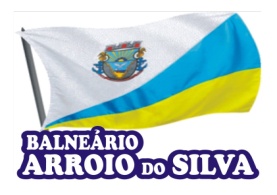 CAMPEONATO DE FUTEBOL SETE SOCIETY SINTÉTICO / 2015TAÇA “Casa Viva”CAMPEONATO DE FUTEBOL SETE SOCIETY SINTÉTICO / 2015TAÇA “Casa Viva”CAMPEONATO DE FUTEBOL SETE SOCIETY SINTÉTICO / 2015TAÇA “Casa Viva”CAMPEONATO DE FUTEBOL SETE SOCIETY SINTÉTICO / 2015TAÇA “Casa Viva”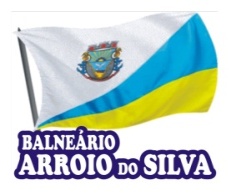 - Resultados da 1ª rodada- Programação da 2ª rodada- Resultados da 1ª rodada- Programação da 2ª rodadaBoletim 01- Classificação- Artilheiro- Controle de Cartões- Controle de CartõesJogoDataHoraEquipe “A”ResultadoResultadoResultadoEquipe “B”ChFaCat0127.0917:00E.C Aragana04X02Fusão E.CB1ªVetJogoDataHoraEquipe “A”ResultadoResultadoResultadoEquipe “B”ChFaCat0229.0920:00Amg do Marcelo F.C X   Acadêmicos E.CB1ªVet0329.0921:00Maracujá E.CXS.E MariscãoA1ªVetJOGOSJOGOSJOGOSJOGOSJOGOSJOGOSTPGPGCSGCLACHAVE “A”1º2º3º4º5º6ºTPGPGCSGCLA     MARACUJÁ F.C00000000001º     S.E MARISCÃO 00000000002º     MAR AZUL E.C00000000003º     ESTRELA E.C 00000000004ºJOGOSJOGOSJOGOSJOGOSJOGOSJOGOSTPGPGCSGCLACHAVE “B”1º2º3º4º5º6ºTPGPGCSGCLA     E.C ARAGANA03030402021º     FUSÃO E.C   00000204-022º     AMIGOS DO MARCELO F.C      00000000003º     ACADÊMICOS E.C00000000004ºARTILHEIROSARTILHEIROSARTILHEIROSATLÉTAEQUIPEGOLSMarcelo Luiz HonórioE.C Aragana 2AtletaEquipeAmAmAmAzAzVmCumpreAmigos do MarceloEquipeHumberto Amaral RabeloE.C Aragana27.09Vilmar dos SantosE.C Aragana27.09EquipeAcadêmicosEquipeEstrela E.CEquipeLeandro F. de Moraes             Fusão E.C27.09EquipeAntonio Marcos MachadoMar Azul F.cEquipeMaracujá EquipeS.E Mariscão